YouTube Initiative Cracks Down on Fake NewsYouTube is looking to combat fake news by highlighting content deemed to be authentic while also supporting journalists and publishers, and it is spending $25 million to do so. The company says its focus will be on breaking news, with YouTube offering brief text previews in search results and warnings that narratives can change in a bid to give mainstream news sources time to produce their content.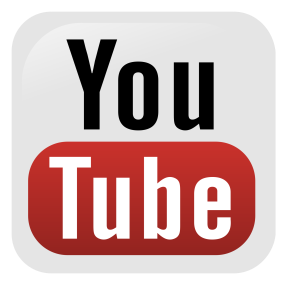 TechCrunch 7/9/18https://techcrunch.com/2018/07/09/youtube-is-fighting-fighting-fake-news-with-25m-to-promote-journalism-and-more-context-in-search-results/